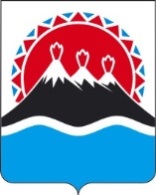 П О С Т А Н О В Л Е Н И ЕГУБЕРНАТОРА КАМЧАТСКОГО КРАЯ             г. Петропавловск-КамчатскийВ соответствии с Законом Камчатского края от 29.12.2014 № 564 «Об особо охраняемых природных территориях в Камчатском крае», с учетом согласования Законодательного Собрания Камчатского края (решение Президиума Законодательного Собрания Камчатского края от ____________ № _______)ПОСТАНОВЛЯЮ:1. Внести в постановление главы администрации Камчатской области от 08.06.1994 № 170 «Об организации заказников областного значения на территории Камчатской области» следующие изменения:1) в наименовании документа слова «заказников областного значения» заменить словами «природных заказников регионального значения»;2) в части I слова «биологические заказники областного значения» заменить словами «природные заказники регионального значения»;3) в пункте I.I слова «площадью 183,4 тыс. га» заменить словами «площадью 8,4197 тыс. га»;4) приложение № I изложить в редакции согласно приложению 1 к настоящему постановлению;5) приложение № 6 изложить в редакции согласно приложению 2 к настоящему постановлению. 2. Настоящее постановление вступает в силу через 10 дней после дня его официального опубликования.                                                                                                          В.И. Илюхин1. Картографическое  описание  границ  государственного  природного  заказника регионального значения «Ичинский»1) северо-восточная граница совпадает на протяжении 24404 м с юго-восточной границей парка «Быстринский» и проходит: от точки 767 с географическими координатами 55 градусов 29 минут 32.3 секунды северной широты и 158 градусов 13 минут 21.2 секунды восточной долготы, соответствующей отметке 1793,1 м, расположенной в Срединном хребте, по линии водораздела рек Быстрая (Хайрюзовая) – Сухарики в общем восточном направлении на протяжении 4868 м через точки 766 – 755 до точки 754 с географическими координатами 55 градусов 30 минут 09.2 секунды северной широты и 158 градусов 17 минут 19.5 секунды восточной долготы, соответствующей вершине горы Перевал (1668,5 м), расположенной в юго-восточной части Козыревского хребта; далее от точки 754 в северном направлении по хребту Козыревскому – водоразделу рек Быстрая (Козыревская) и Сухарики на протяжении 2770 м через точки 753 – 747 до точки 746 с географическими координатами 55 градусов 31 минута 35.3 секунды северной широты и 158 градусов 17 минут 22.0 секунды восточной долготы, соответствующей отметке 1735,1 м Козыревского хребта; далее от точки 746 в общем северо-восточном направлении также по линии водораздела Козыревского хребта через точки 745 – 737 на протяжении 3186 м до точки 736 с географическими координатами 55 градусов 32 минуты 35.9 секунды северной широты и 158 градусов 19 минут 16.4 секунды восточной долготы, соответствующей вершине горы Снежная (1950,8 м); далее от точки 736 также по линии водораздела Козыревского хребта в общем север-северо-восточном направлении на протяжении 8592 м через поворотные точки 734 – 705 до поворотной точки 704 с географическими координатами 55 градусов 34 минуты 37.6 секунды северной широты и 158 градусов 23 минуты 40.2 секунды восточной долготы, соответствующей вершине горы Козыревка (2015,9 м); далее от точки 704 в общем восточном направлении на протяжении 4988 м через поворотные точки 703 – 696 до точки 696 с географическими координатами 55 градусов 34 минуты 44.1 секунды северной широты и 158 градусов 27 минут 54.5 секунды восточной долготы, соответствующей вершине горы Открытая (1686,4 м) Козыревского хребта;2)  юго-восточная граница: проходит от точки 696 прямой линией в юго-западном направлении на протяжении 12403 м по восточным отрогам Козыревского хребта, через верховья ручья Левые Сухарики, отметки 1473,7 м, 1629,0 м, среднее течение ручья Большой до поворотной точки н1 с географическими координатами 55 градусов 28 минут 33.0 секунды северной широты и 158 градусов 23 минуты 26.1 секунды восточной долготы, соответствующей вершине горы Чистая (1410,04 м); далее от точки н1 прямой линией также в юго-западном направлении на протяжении 1842 м до точки н2 с географическими координатами 55 градусов 27 минут 37.0 секунд северной широты и 158 градусов 22 минуты 50.6 секунды восточной долготы, расположенной в русле р. Сухарики в месте впадения ее безымянного правого притока;3) южная граница: от точки н2 в общем западном направлении вверх по руслу реки Сухарики на протяжении 11783 м через точки н3 – н88 до точки н89 с географическими координатами 55 градусов 28 минут 30.0 секунд северной широты и 158 градусов 13 минут 38.7 секунды восточной долготы, соответствующей истоку реки Сухарики; далее от точки н89 в общем северо-западном направлении по северо-восточным отрогам горы Центральная (1809,8 м), расположенной в Срединном хребте, на протяжении 843 м через поворотные точки н90 – н91 до точки н92 с географическими координатами 55 градусов 28 минут 45.4 секунды северной широты и 158 градусов 13 минут 0.1 секунды восточной долготы, расположенной на линии водораздела рек Копылье – Сухарики в Срединном хребте;4) западная граница: от точки н92 на север по линии водораздела рек Копылье – Сухарики в Срединном хребте через точки н93 – н398 на протяжении 1630 м до исходной поворотной точки 767, где и замыкается.2. Каталог координат поворотных точек границ государственного природного заказника регионального значения «Ичинский»3. Карта схема границ государственного природного заказника регионального значения «Ичинский»Масштаб 1 : 100 000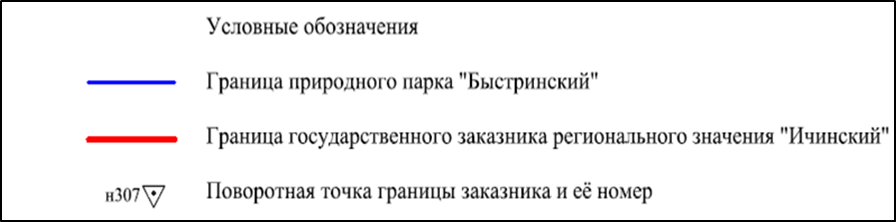 ПОЛОЖЕНИЕ о государственном природном заказнике регионального значения «Ичинский»1. Общие положенияНастоящее Положение регулирует вопросы, связанные с организацией, охраной и использованием государственного природного заказника регионального значения «Ичинский» (далее – Заказник). Заказник является особо охраняемой природной территорией регионального значения в Камчатском крае.Заказник создан настоящим постановлением без ограничения срока его функционирования. Профиль заказника – биологический.Заказник расположен на территории Быстринского муниципального района Камчатского края, образован на землях государственного лесного фонда, без изъятия земельных участков (акваторий), используемых для общегосударственных нужд, а также без изъятия земельных участков у пользователей, владельцев и собственников.Общая площадь заказника составляет  8,4197 тыс. га.  Особо охраняемая природная территория заказника относится к объектам общенационального достояния. Объявление территории заказником осуществляется без изъятия у пользователей, владельцев и собственников земельных участков.Природные ресурсы, расположенные в границах заказника, если иное не установлено федеральными законами, ограничиваются в гражданском обороте.  Запрещается изменение целевого назначения земельных участков, находящихся в границах заказника, за исключением случаев, предусмотренных федеральными законами. Леса, расположенные на территории заказника, относятся к защитным лесам. Леса, расположенные на территории заказника, в соответствии с частью 4 статьи 12 Лесного кодекса Российской Федерации подлежат освоению в целях сохранения средообразующих, водоохранных, защитных, санитарно-гигиенических, оздоровительных и иных полезных функций лесов с одновременным использованием лесов при условии, если это использование совместимо с целевым назначением защитных лесов и выполняемыми ими полезными функциями.Леса, расположенные на территории заказника, используются в соответствии с режимом особой охраны  заказника и целевым назначением земель, определяемым лесным законодательством Российской Федерации, законодательством Российской Федерации об особо охраняемых природных территориях и настоящим Положением.Границы и особенности  режима особой охраны заказника учитываются при территориальном планировании, градостроительном зонировании, при разработке правил землепользования и застройки, проведении землеустройства и лесоустройства, разработке лесного плана Камчатского края, лесохозяйственных регламентов и проектов освоения лесов, подготовке планов и перспектив экономического и социального развития, в том числе развития населенных пунктов, территориальных комплексных схем охраны природы, схем комплексного использования и охраны водных объектов, схем размещения, использования и охраны охотничьих угодий. Основными целями создания заказника являются:1) сохранение редких и уникальных природных комплексов и объектов центральной части полуострова Камчатка, включая сохранение в естественном состоянии природных экологических систем, их средообразующих функций и биологической продуктивности, в том числе сохранение эталонных участков стелющихся стланиковых лесов, субальпийских лугов, высокогорных тундр и вулканических плато Козыревского и Срединного хребтов; 2) охрана редких и исчезающих видов растений и животных, занесенных в Красную книгу Российской Федерации и Красную книгу Камчатского края;3) сохранение и восстановление популяции снежного барана, черношапочного сурка, бурого медведя, соболя и среды их обитания;4) экологическое просвещение, в том числе распространение информации об исключительной ценности, природном и историко-культурном наследии, сохранении в естественном состоянии и восстановление нарушенных природных комплексов и объектов заказника.1.15. Уточнение границ, функционального зонирования, режима особой охраны, ликвидация (снятие статуса особо охраняемой природной территории) заказника осуществляется в соответствии с Законом Камчатского края от 29.12.2014 № 564 «Об особо охраняемых природных территориях в Камчатском крае». Управление заказником2.1. Государственное управление в области организации и функционирования Заказника осуществляется Агентством лесного хозяйства и охраны животного мира Камчатского края в пределах своей компетенции.2.2. Непосредственное управление Заказником осуществляется краевым государственным казенным учреждением «Служба по охране животного мира и государственных природных заказников Камчатского края» (далее – Учреждение), подведомственным Агентству лесного хозяйства и охраны животного мира Камчатского края. 2.3. Основными задачами Учреждения являются:1) организация и осуществление охраны и воспроизводства объектов животного мира и среды их обитания;2) осуществление мероприятий по охране (восстановлению) популяций редких и находящихся под угрозой исчезновения объектов животного и растительного мира, занесенных в Красные книги Российской Федерации, Камчатского края, и среды их обитания;3) осуществление федерального государственного надзора в области охраны и использования объектов животного мира и среды их обитания на территории Камчатского края;4) ведение государственного учета численности объектов животного мира и их использования, государственного мониторинга и государственного кадастра объектов животного мира в пределах территории Камчатского края;5) проведение биотехнических, регуляционных, рекультивационных и иных природоохранных мероприятий, необходимых для обеспечения сохранности природных комплексов и объектов;6) осуществление мер по воспроизводству объектов животного мира и восстановлению среды их обитания, нарушенных в результате стихийных бедствий и по иным причинам;7) охрана водных биологических ресурсов на внутренних водных объектах, за исключением водных биологических ресурсов внутренних вод, занесенных в Красную книгу Российской Федерации, анадромных и катадромных видов рыб, трансграничных видов рыб и других водных животных, перечни которых утверждаются федеральным органом исполнительной власти, осуществляющим функции по выработке государственной политики и нормативно-правовому регулированию в сфере агропромышленного комплекса и рыболовства;8) проведение благоустройства и развитие инфраструктуры заказника;9) оказание услуг, выполнение работ, осуществление иной хозяйственной деятельности, непротиворечащей целям создания и задачам Заказника.2.4. Руководство Учреждением осуществляет директор, назначаемый на должность и освобождаемый от должности руководителем Агентства лесного хозяйства и охраны животного мира Камчатского края в установленном порядке.2.5. Директор Учреждения является должностным лицом – главным государственным инспектором в области охраны окружающей среды на особо охраняемых природных территориях регионального значения.3. Режим особой охраны и природопользования Заказника3.1. Режим особой охраны территории Заказника – это совокупность административно-правовых мер регулирования вопросов в связи с осуществлением на территории  Заказника допустимых видов деятельности хозяйствующими субъектами и гражданами.3.2. В границах Заказника могут быть запрещены или ограничены виды хозяйственной и иной деятельности, влекущие за собой снижение экологической, эстетической, культурной и иной ценности его территории.3.3. Проектная документация объектов, строительство, реконструкцию которых предполагается осуществить в границах Заказника, подлежит государственной экологической экспертизе регионального уровня, за исключением проектной документации объектов, указанных в подпункте 71 статьи 11 Федерального закона от 23.11.1995 № 174-ФЗ «Об экологической экспертизе». 3.4. Разрешенная хозяйственная и иная деятельность осуществляется на территории Заказника в соответствии с настоящим Положением по разрешениям, выдаваемым Учреждением. 3.5. На территории Заказника запрещается деятельность, влекущая за собой изменение исторически сложившегося природного ландшафта, снижение или уничтожение экологических, эстетических и рекреационных качеств территории заказника, нарушение режима его охраны и использования уникальных природных комплексов и объектов, в том числе:1) предоставление земельных (лесных) участков для целей, не связанных с целями создания и функционирования Заказника;2) деятельность, влекущая за собой нарушение, повреждение, уничтожение природных комплексов и объектов, форм рельефа, геологических отложений, минералогических образований, почвенного и растительного покрова, мест произрастаний редких видов растений и местообитаний редких видов животных, занесенных в Красную книгу Российской Федерации и Красную книгу Камчатского края;3) деятельность по освоению защитных лесов Заказника, несовместимая с их целевым назначением и полезными функциями, в том числе: а) строительство, реконструкция объектов капитального строительства, включая линейные, без положительного заключения государственной экологической экспертизы;б) рубка лесных насаждений, за исключением случаев, предусмотренных пунктом 5 части 3.6 настоящего раздела; в) заготовка пригодных для употребления в пищу лесных ресурсов (пищевых лесных ресурсов), лекарственных растений, других недревесных лесных ресурсов;г) сплав древесины по водотокам и водоемам;д) переработка древесины и иных лесных ресурсов; е) ведение сельского хозяйства;ж) выращивание лесных плодовых, ягодных, декоративных, лекарственных растений;4) разработка месторождений полезных ископаемых, проведение изыскательских и иных работ, связанных с пользованием недрами;5) проведение взрывных работ, за исключением случаев ликвидации и предупреждения чрезвычайных ситуаций;6) проведение гидромелиоративных, ирригационных, дноуглубительных и других работ, связанных с изменением дна, берегов и водоохранных зон водных объектов, за исключением случаев ликвидации и предупреждения чрезвычайных ситуаций;7) туризм, проезд на лошадях;8) движение, стоянка всех видов механических транспортных средств  вне специально оборудованных мест, за исключением случаев ликвидации и предупреждения чрезвычайных ситуаций, в том числе связанных с тушением лесных пожаров; 9) пролет летательных аппаратов ниже 500 м на уровнем земли, посадка летательных аппаратов вне специально отведенных мест, за исключением случаев ликвидации и предупреждения чрезвычайных ситуаций; 10) движение по водным объектам любых плавучих средств, имеющих двигатели внутреннего сгорания, за исключением плавучих средств, используемых должностными лицами Учреждения при выполнении задач по охране территории;11) нарушение правил пожарной безопасности в лесах, в том числе разведение огня вне специально отведенных мест, выжигание растительности, пускание палов, за исключением осуществления противопожарных мероприятий;12) размещение отходов производства и потребления, обустройство мест (площадок) временного накопления отходов в нарушение требований Федерального закона от 24.06.1998 № 89-ФЗ «Об отходах производства и потребления»;13) сжигание отходов производства и потребления; 14) порча и загрязнение земель; 15) складирование горюче-смазочных материалов вне установленных специально оборудованных мест; 16) размещение скотомогильников, кладбищ, радиоактивных, химических, взрывчатых, токсичных, отравляющих и ядовитых веществ; 17) интродукция живых организмов, гибридизация объектов животного мира, искусственное воспроизводство водных биоресурсов, аквакультура (рыбоводство);18) рыбохозяйственная мелиорация; 19) выпас скота, нахождение с собаками;20) использование токсичных химических препаратов для охраны и защиты лесов, в том числе в научных целях;21) загрязнение акватории водных объектов, их водоохранных зон, подземных вод отходами производства и потребления; мойка в водных объектах транспортных средств; 22) использование водных объектов без разрешительных документов на право пользования водным объектом и недрами;23) использование прибрежной защитной полосы водного объекта, водоохранной зоны водного объекта с нарушением ограничений хозяйственной и иной деятельности (специального режима), установленных водным законодательством;25) все виды охоты и рыболовства;26) уничтожение или повреждение шлагбаумов, аншлагов, стендов и других информационных знаков и указателей, оборудованных экологических троп и мест отдыха (стоянок) и элементов их благоустройства, нанесение на камни, деревья, постройки и информационные знаки самовольных надписей.3.6. На всей территории Заказника разрешаются следующие  виды хозяйственной и иной деятельности: 1) научно-исследовательская деятельность, направленная на изучение биологического и ландшафтного разнообразия, динамики и структуры природных комплексов и объектов, включая сбор зоологических, ботанических, минералогических и палеонтологических коллекций в порядке, установленном законодательством Российской Федерации и настоящим Положением;2) мониторинг состояния окружающей среды (экологический мониторинг);3) выполнение природоохранных и биотехнических мероприятий (по сохранению, восстановлению и поддержанию в равновесном состоянии природных экосистем, сохранению и восстановлению мест обитаний объектов животного и растительного мира, нуждающихся в особых мерах охраны);4) реинтродукция исчезнувших видов животных, растений и грибов;5) осуществление мероприятий, направленных на воспроизводство лесов,  повышение продуктивности лесов, сохранение их полезных функций: мероприятия по лесовосстановлению, уходу за лесами (в том числе рубки ухода за лесными насаждениями), иные мероприятия, проводимые в соответствии с правилами лесовосстановления и правилами ухода за лесами, с учетом Особенностей использования, охраны, защиты, воспроизводства лесов, расположенных на особо охраняемых природных территориях, утвержденных приказом Минприроды России от 16.07.2007 № 181;6) осуществление мероприятий по охране лесов от загрязнения и иного негативного воздействия, включая меры по сохранению лесных насаждений, лесных почв, среды обитания объектов животного мира, других природных объектов в лесах; 7) очистка лесов от захламления в случае, если создается угроза возникновения очагов вредных организмов или пожарной безопасности в лесах;8) выполнение мероприятий по рекультивации нарушенных земель (ликвидация накопленного экологического ущерба), в том числе посредством лесовосстановления;9) научный туризм;10) осуществление мероприятий по регулированию численности диких животных. 4. Государственный надзор в области охраны и использованияособо охраняемых природных территорий 4.1. В соответствии с Федеральным законом от 14.03.1995 № 33-ФЗ «Об особо охраняемых природных территориях» государственный надзор в области охраны и использования особо охраняемых природных территорий на территории заказника осуществляется должностными лицами исполнительных органов государственной власти Камчатского края при осуществлении ими регионального государственного экологического надзора в соответствии с законодательством Российской Федерации об охране окружающей среды.На территории Заказника государственный надзор в области охраны и использования особо охраняемых природных территорий осуществляется также должностными лицами Учреждения, являющимися государственными инспекторами в области охраны окружающей среды на особо охраняемых природных территориях регионального значения.4.2. Директор Учреждения является главным государственным инспектором в области охраны окружающей среды на особо охраняемых природных территориях регионального значения, а его заместитель - заместителем главного государственного инспектора в области охраны окружающей среды на особо охраняемых природных территориях регионального значения.4.3. Должностные лица исполнительных органов государственной власти Камчатского края и государственные инспекторы пользуются правами, предусмотренными статьей 34 Федерального закона от 14.03.1995 № 33-ФЗ «Об особо охраняемых природных территориях».№О внесении изменений в постановление главы администрации Камчатской области от 08.06.1994 № 170 «Об организации заказников областного значения на территории Камчатской области»Приложение 1 к постановлению Правительства Камчатского края от __________________ № _________               «Приложение № I к постановлению главы администрации Камчатской области от 08.06.1994 № 170»Номер
поворотной точкиКоординаты МСК 41(1)Координаты МСК 41(1)Координаты WGS 84Координаты WGS 84Номер
поворотной точкиXYСеверная широтаВосточная долгота12345767835558.371384436.5455°29′32.3″158°13′21.2″766835854.541384695.3455°29′41.9″158°13′35.8″765836059.951384812.0655°29′48.6″158°13′42.5″764836196.761385159.1955°29′53″158°14′2.2″763835961.841385359.4855°29′45.5″158°14′13.7″762835895.491385453.3155°29′43.3″158°14′19″761836076.231385927.0755°29′49.2″158°14′46″760836244.961386199.3455°29′54.7″158°15′1.4″759836627.181386591.7555°30′7.1″158°15′23.7″758836601.701386988.6555°30′6.3″158°15′46.3″757836554.791387305.1055°30′4.8″158°16′4.4″756836649.851387620.5455°30′7.9″158°16′22.3″755836584.941387875.6755°30′5.8″158°16′36.9″754836686.061388624.6755°30′9.2″158°17′19.5″753836911.791388525.3655°30′16.5″158°17′13.8″752837012.291388452.8755°30′19.7″158°17′9.7″751837498.431388462.2355°30′35.4″158°17′10.2″750837757.861388508.9955°30′43.8″158°17′12.8″749838004.011388477.6855°30′51.8″158°17′11″748838723.801388680.1955°31′15.1″158°17′22.4″747839051.721388772.4555°31′25.7″158°17′27.6″746839349.261388675.0955°31′35.3″158°17′22″745839326.731389275.3455°31′34.6″158°17′56.2″744839491.521389610.9255°31′40″158°18′15.3″743839551.471389733.0155°31′41.9″158°18′22.3″742839671.101389902.8455°31′45.8″158°18′32″741839898.771390261.9955°31′53.2″158°18′52.4″740840081.191390463.6955°31′59.1″158°19′3.9″739840382.131390579.3655°32′8.8″158°19′10.4″738840797.391390680.2155°32′22.3″158°19′16.1″737840984.621390682.6155°32′28.3″158°19′16.3″736841218.631390685.6155°32′35.9″158°19′16.4″735841012.261390966.1355°32′29.2″158°19′32.4″734840855.451391110.9855°32′24.2″158°19′40.7″733840745.041391389.5255°32′20.6″158°19′56.6″732840766.641391732.9055°32′21.4″158°20′16.2″731840657.901391881.5955°32′17.8″158°20′24.7″730840548.211392095.4855°32′14.3″158°20′36.9″729840687.771392277.6455°32′18.8″158°20′47.2″728840710.761392473.9055°32′19.6″158°20′58.4″727840689.301392611.9155°32′18.9″158°21′6.3″726840984.861392698.8255°32′28.5″158°21′11.2″725841443.251392882.2455°32′43.3″158°21′21.7″724841809.961393257.0655°32′55.2″158°21′43″723842086.211393657.0655°33′4.1″158°22′5.8″722842325.781393890.4655°33′11.9″158°22′19.1″721842412.951393971.1055°33′14.7″158°22′23.7″720842409.021394225.7755°33′14.6″158°22′38.2″719842404.591394512.9355°33′14.5″158°22′54.6″718842453.121395225.4055°33′16″158°23′35.2″717842672.471395009.1955°33′23.1″158°23′22.9″716842846.821394980.3955°33′28.8″158°23′21.2″715843053.181394906.7755°33′35.4″158°23′17″714843213.651394922.7755°33′40.6″158°23′17.9″713843457.691394929.1055°33′48.5″158°23′18.3″712843648.191394992.6255°33′54.7″158°23′21.9″711843792.241394828.2355°33′59.3″158°23′12.5″710843928.411394769.8555°34′3.7″158°23′9.1″709844125.731394874.2755°34′10.1″158°23′15.1″708844335.671394958.5455°34′16.9″158°23′19.9″707844455.411395087.7955°34′20.8″158°23′27.3″706844610.231395182.3555°34′25.8″158°23′32.6″705844802.771395234.5755°34′32″158°23′35.6″704844975.551395315.7355°34′37.6″158°23′40.2″703844318.241396537.7655°34′16.4″158°24′50″702844405.521397024.3155°34′19.2″158°25′17.8″701844329.261397558.4155°34′16.8″158°25′48.3″700844347.691398059.4455°34′17.4″158°26′16.8″699844352.281398755.8955°34′17.5″158°26′56.6″698844816.721399016.1255°34′32.6″158°27′11.4″697844984.171399426.8655°34′38″158°27′34.9″696845173.601399770.4855°34′44.1″158°27′54.5″н1833701.281395055.7855°28′33″158°23′26.1″н2831969.221394429.3155°27′37″158°22′50.6″н3832055.611394271.6355°27′39.8″158°22′41.6″н4832045.211394170.7755°27′39.5″158°22′35.8″н5831975.701394065.2855°27′37.2″158°22′29.8″н6832014.431393955.1455°27′38.5″158°22′23.6″н7831960.411393842.9655°27′36.7″158°22′17.2″н8831982.831393759.9455°27′37.4″158°22′12.5″н9831963.471393681.8255°27′36.8″158°22′8″н10831983.911393538.9455°27′37.5″158°21′59.9″н11832061.071393423.5455°27′39.9″158°21′53.3″н12832095.991393335.7855°27′41.1″158°21′48.3″н13832249.911393143.9155°27′46″158°21′37.4″н14832384.731393070.6755°27′50.4″158°21′33.2″н15832479.751392978.8455°27′53.5″158°21′28″н16832497.551392923.5155°27′54″158°21′24.8″н17832523.141392872.1355°27′54.9″158°21′21.9″н18832573.381392837.6955°27′56.5″158°21′19.9″н19832598.891392783.7155°27′57.3″158°21′16.8″н20832605.221392699.0755°27′57.5″158°21′12″н21832696.041392565.4455°28′0.4″158°21′4.4″н22832706.551392414.3055°28′0.8″158°20′55.8″н23832768.811392303.1955°28′2.8″158°20′49.5″н24832946.581392131.7555°28′8.5″158°20′39.7″н25833128.381391952.7655°28′14.4″158°20′29.5″н26833164.001391818.6455°28′15.5″158°20′21.9″н27833164.001391722.2955°28′15.5″158°20′16.4″н28833267.101391599.2155°28′18.8″158°20′9.4″н29833287.711391508.0255°28′19.5″158°20′4.2″н30833371.141391490.2255°28′22.2″158°20′3.1″н31833439.241391417.7855°28′24.4″158°19′59″н32833491.411391396.0055°28′26.1″158°19′57.8″н33833515.761391345.3455°28′26.9″158°19′54.9″н34833648.181391264.7955°28′31.1″158°19′50.3″н35833795.591391255.8055°28′35.9″158°19′49.8″н36833849.501391233.8155°28′37.7″158°19′48.5″н37833945.241391233.8155°28′40.7″158°19′48.5″н38834084.641391085.7955°28′45.2″158°19′40″н39834169.491391035.8755°28′48″158°19′37.2″н40834176.991390966.0855°28′48.2″158°19′33.2″н41834239.301390931.8755°28′50.2″158°19′31.3″н42834266.491390878.6655°28′51.1″158°19′28.2″н43834427.321390757.9755°28′56.3″158°19′21.3″н44834443.771390656.1555°28′56.8″158°19′15.5″н45834525.791390583.5455°28′59.5″158°19′11.4″н46834581.521390467.2155°29′1.3″158°19′4.8″н47834581.521390416.5255°29′1.3″158°19′1.9″н48834606.501390355.1155°29′2.1″158°18′58.4″н49834698.881390245.5955°29′5.1″158°18′52.1″н50834694.051390132.1655°29′4.9″158°18′45.7″н51834717.401390069.1255°29′5.6″158°18′42.1″н2834716.591389976.9455°29′5.6″158°18′36.8″н53834701.861389862.8555°29′5.1″158°18′30.3″н54834683.381389634.4055°29′4.5″158°18′17.3″н55834648.851389573.4455°29′3.4″158°18′13.9″н56834678.831389460.4555°29′4.3″158°18′7.4″н57834624.871389385.8155°29′2.6″158°18′3.2″н58834641.531389336.9255°29′3.1″158°18′0.4″н59834632.571389287.8755°29′2.8″158°17′57.6″н60834606.611389250.9355°29′2″158°17′55.5″н61834437.921389099.8155°28′56.5″158°17′46.9″н62834319.071388878.2955°28′52.7″158°17′34.3″н63834286.251388748.9855°28′51.6″158°17′27″н64834256.231388652.7755°28′50.6″158°17′21.5″н65834218.541388478.1355°28′49.4″158°17′11.6″н66834180.451388471.9355°28′48.1″158°17′11.2″н67834152.551388436.9255°28′47.2″158°17′9.2″н68834183.741388370.8855°28′48.2″158°17′5.4″н69834120.241388188.6355°28′46.2″158°16′55.1″н70834143.211388141.9155°28′46.9″158°16′52.4″н71834135.291388086.5455°28′46.7″158°16′49.3″н72834033.361387990.9255°28′43.4″158°16′43.8″н73834014.611387902.6655°28′42.7″158°16′38.8″н74833931.651387789.5155°28′40″158°16′32.4″н75833941.951387646.8755°28′40.4″158°16′24.3″н76833921.641387555.9755°28′39.7″158°16′19.1″н77833935.221387420.7655°28′40.1″158°16′11.4″н78833985.971387284.7755°28′41.8″158°16′3.6″н79833996.221387070.4155°28′42.1″158°15′51.4″н80833808.821386867.4955°28′36″158°15′39.9″н81833643.251386601.8555°28′30.6″158°15′24.8″н82833422.471386521.3755°28′23.5″158°15′20.3″н83833369.111386438.4855°28′21.7″158°15′15.6″н84833376.401386194.6555°28′21.9″158°15′1.7″н85833284.251386075.4655°28′18.9″158°14′54.9″н86833214.071385892.1355°28′16.7″158°14′44.5″н87833213.021385721.3455°28′16.6″158°14′34.8″н88833351.071385400.0555°28′21″158°14′16.5″н89833630.881384738.6055°28′30″158°13′38.7″н90833751.831384452.7155°28′33.9″158°13′22.4″н91833932.701384290.0955°28′39.7″158°13′13.2″н92834108.941384061.1955°28′45.4″158°13′0.1″н93834432.111384296.7255°28′55.9″158°13′13.4″н94834728.171384374.1855°29′5.5″158°13′17.8″н95834841.871384383.3955°29′9.1″158°13′18.3″н96834987.081384344.9455°29′13.8″158°13′16.1″н97835210.591384394.7855°29′21.1″158°13′18.9″н98835305.521384526.5355°29′24.1″158°13′26.3″767836192.121384154.3255°29′52.8″158°13′5″Приложение 2 к постановлению Правительства Камчатского края от __________________ № _________               «Приложение № 6 к постановлению главы администрации Камчатской области от 08.06.1994 № 170»